Outil prise de note 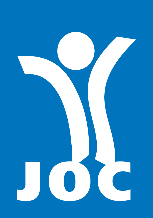 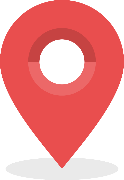 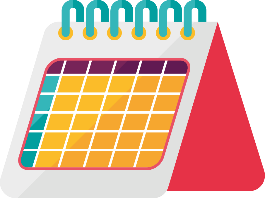 Nom du temps, lieu, date, personnes présentes :Prise de note : A toi de jouer maintenant !